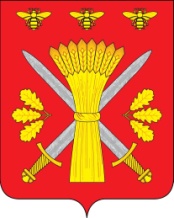 РОССИЙСКАЯ ФЕДЕРАЦИЯОРЛОВСКАЯ ОБЛАСТЬТРОСНЯНСКИЙ  РАЙОННЫЙ СОВЕТ НАРОДНЫХ ДЕПУТАТОВРЕШЕНИЕ  24 декабря  2020 г.                                                                        №291       с.ТроснаПринято на сорок втором   заседании районного Совета пятого созыва О внесении изменений в решение Троснянского районногоСовета народных депутатов №223 от 24.03.2020 года «О муниципальной службе и  денежном содержании,материальном стимулировании служащих, рабочихадминистрации Троснянского района»На основании Трудового кодекса РФ,  Федерального закона от 02.03.2007 N 25-ФЗ "О муниципальной службе в Российской Федерации", Закона Орловской области от 09.01.2008 N 736-ОЗ "О муниципальной службе в Орловской области", Троснянский районный Совет народных депутатов решил:1. Внести в решение Троснянского районного Совета народных депутатов №223 от 24.03.2020 года «О муниципальной службе и  денежном содержании, материальном стимулировании служащих, рабочих администрации Троснянского района» следующие изменения:1) изложить подпункт 2 пункта 5 статьи 24 приложения 1 в следующей редакции:«2) главные должности - в размере до 140 процентов должностного оклада;»2) Приложение N 1 к Положению «О денежном содержании и материальном стимулировании служащих и рабочих» дополнить строкой следующего содержания:- «10. Специалист архива».2. Внести в Решение Троснянского районного Совета народных депутатов № 280 от 02.12.2020 года «О внесении изменений в решение Троснянского районного Совета народных депутатов № 223 от 24.03.2020 года «О муниципальной службе и денежном содержании, материальном стимулировании служащих, рабочих администрации Троснянского района следующее изменение:- часть 2 изложить в следующей редакции:«2. Настоящее решение вступает в силу с момента вступления в силу изменений, устанавливающих право дополнительно использовать собственные материальные и финансовые средства для осуществления переданных государственных полномочий, утвержденных решением Троснянского районного Совета народных депутатов «О внесении изменений и дополнений в Устав Троснянского района Орловской области».3. Настоящее решение вступает в силу с момента обнародования.Председатель районного Совета                Глава районанародных депутатов                                      В.И. Миронов                                        А.И. Насонов